INDICAÇÃO Nº 1339/2020Sugere ao Poder Executivo Municipal que proceda a limpeza da área da academia ao ar livre da Praça Augusto Toledo no Jd. São Francisco.Excelentíssimo Senhor Prefeito Municipal, Nos termos do Art. 108 do Regimento Interno desta Casa de Leis, dirijo-me a Vossa Excelência para sugerir ao setor competente que proceda a limpeza da área da academia ao ar livre da Praça Augusto Toledo no Jd. São Francisco.Justificativa:Fomos procurados por munícipes, solicitando essa providencia, pois, segundo eles a referida área está suja, com muitas folhas facilitando acidentes como o ocorrido recentemente com um idoso que escorregou e caiu.Plenário “Dr. Tancredo Neves”, em 10 de Junho de 2020.José Luís Fornasari                                                  “Joi Fornasari”                                                    - Vereador -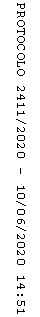 